ПРАВИТЕЛЬСТВО АЛТАЙСКОГО КРАЯПОСТАНОВЛЕНИЕот 21 ноября 2023 г. N 433ОБ УТВЕРЖДЕНИИ ГОСУДАРСТВЕННОЙ ПРОГРАММЫ АЛТАЙСКОГО КРАЯ"СОВЕРШЕНСТВОВАНИЕ ГОСУДАРСТВЕННОГО И МУНИЦИПАЛЬНОГОУПРАВЛЕНИЯ И ПРОТИВОДЕЙСТВИЕ КОРРУПЦИИ В АЛТАЙСКОМ КРАЕ"В соответствии с постановлением Правительства Алтайского края от 09.08.2023 N 302 "Об утверждении порядка разработки и реализации государственных программ Алтайского края" Правительство Алтайского края постановляет:1. Утвердить прилагаемую государственную программу Алтайского края "Совершенствование государственного и муниципального управления и противодействие коррупции в Алтайском крае".2. Признать утратившими силу следующие постановления Правительства Алтайского края:от 17.01.2020 N 12 "Об утверждении государственной программы Алтайского края "Совершенствование государственного и муниципального управления и противодействие коррупции в Алтайском крае";от 10.02.2021 N 33 "О внесении изменений в постановление Правительства Алтайского края от 17.01.2020 N 12";от 31.08.2021 N 320 "О внесении изменений в постановление Правительства Алтайского края от 17.01.2020 N 12";от 14.12.2021 N 456 "О внесении изменений в постановление Правительства Алтайского края от 17.01.2020 N 12";от 22.02.2022 N 54 "О внесении изменений в постановление Правительства Алтайского края от 17.01.2020 N 12";от 14.09.2022 N 329 "О внесении изменений в постановление Правительства Алтайского края от 17.01.2020 N 12";от 30.12.2022 N 538 "О внесении изменений в постановление Правительства Алтайского края от 17.01.2020 N 12";от 17.04.2023 N 119 "О внесении изменений в постановление Правительства Алтайского края от 17.01.2020 N 12";от 29.06.2023 N 250 "О внесении изменений в постановление Правительства Алтайского края от 17.01.2020 N 12";от 02.10.2023 N 367 "О внесении изменений в постановление Правительства Алтайского края от 17.01.2020 N 12".3. Настоящее постановление вступает в силу с 01.01.2024.Губернатор Алтайского края,Председатель ПравительстваАлтайского краяВ.П.ТОМЕНКОПриложениеУтвержденаПостановлениемПравительства Алтайского краяот 21 ноября 2023 г. N 433ГОСУДАРСТВЕННАЯ ПРОГРАММААЛТАЙСКОГО КРАЯ "СОВЕРШЕНСТВОВАНИЕ ГОСУДАРСТВЕННОГОИ МУНИЦИПАЛЬНОГО УПРАВЛЕНИЯ И ПРОТИВОДЕЙСТВИЕ КОРРУПЦИИВ АЛТАЙСКОМ КРАЕ"Стратегические приоритеты государственной программыАлтайского края "Совершенствование государственногои муниципального управления и противодействие коррупциив Алтайском крае"1. Оценка текущего состояния сфер кадрового обеспечениягосударственной и муниципальной службы, противодействиякоррупции, института мировой юстиции в Алтайском краеКадровая политика государственного органа является системой основных направлений деятельности субъектов управления по формированию и рациональному использованию кадрового потенциала государственной службы и государственного управления. Ее реализация ориентирована на создание главного ресурса государственного управления - профессионального, работоспособного, высоконравственного, действующего на правовой основе аппарата.Формирование высококвалифицированного кадрового состава требует комплексного подхода с использованием взаимосвязанных мероприятий, целью которых является повышение эффективности и результативности деятельности гражданских и муниципальных служащих Алтайского края, лиц, замещающих государственные должности Алтайского края.Серьезную угрозу функционированию публичной власти на основе права и закона представляет коррупция, которая подрывает доверие населения к власти.Основными направлениями в работе по противодействию коррупции в Алтайском крае являются формирование в обществе нетерпимости к коррупционным проявлениям, повышение уровня информированности населения о профилактике коррупции.Ежегодно проводимые социологические исследования показывают, что население Алтайского края преимущественно негативно относится к коррупции. При этом о принимаемых органами власти мерах по предупреждению коррупции в той или иной степени в настоящее время проинформировано около 70 процентов жителей региона.В целях повышения эффективности профилактики коррупции осуществляются комплексные мероприятия по разъяснению жителям края мер и способов борьбы с коррупцией, активному вовлечению в данную работу общественных объединений и других институтов гражданского общества.Мировые судьи, являясь звеном в системе судов общей юрисдикции, играют значительную роль в реализации конституционного права граждан на судебную защиту. Количество дел, находившихся в производстве, за период с 2018 по 2022 год увеличилось на 26%. Тенденция роста числа обращений граждан к мировым судьям для защиты своих прав и законных интересов сохраняется.Организационное обеспечение деятельности мировых судей осуществляется исполнительным органом Алтайского края.Масштаб имеющихся проблем в области кадрового обеспечения государственного и муниципального управления, противодействия коррупции, а также материально-технического обеспечения деятельности мировых судей и повышения их профессионального уровня, их сложность и взаимосвязь, а также высокая общегосударственная значимость требуют консолидированных усилий органов власти и применения комплексного подхода к их решению.2. Приоритеты и цели государственной политики в сферахкадрового обеспечения государственной и муниципальнойслужбы, противодействия коррупции, института мировой юстициив Алтайском краеПриоритеты государственной политики в сферах реализации государственной программы Алтайского края "Совершенствование государственного и муниципального управления и противодействие коррупции в Алтайском крае" (далее - "государственная программа") определены следующими документами:Федеральным конституционным законом от 07.02.2011 N 1-ФКЗ "О судах общей юрисдикции в Российской Федерации";Законом Российской Федерации от 26.06.1992 N 3132-1 "О статусе судей в Российской Федерации";федеральными законами:от 17.12.1998 N 188-ФЗ "О мировых судьях в Российской Федерации";от 27.07.2004 N 79-ФЗ "О государственной гражданской службе Российской Федерации";от 27.07.2006 N 152-ФЗ "О персональных данных";от 02.03.2007 N 25-ФЗ "О муниципальной службе в Российской Федерации";от 22.12.2008 N 262-ФЗ "Об обеспечении доступа к информации о деятельности судов в Российской Федерации";от 25.12.2008 N 273-ФЗ "О противодействии коррупции";от 09.02.2009 N 8-ФЗ "Об обеспечении доступа к информации о деятельности государственных органов и органов местного самоуправления";от 17.07.2009 N 172-ФЗ "Об антикоррупционной экспертизе нормативных правовых актов и проектов нормативных правовых актов";от 03.12.2012 N 230-ФЗ "О контроле за соответствием расходов лиц, замещающих государственные должности, и иных лиц их доходам";указами Президента Российской Федерации:от 12.08.2002 N 885 "Об утверждении общих принципов служебного поведения государственных служащих";от 01.02.2005 N 110 "О проведении аттестации государственных гражданских служащих Российской Федерации";от 01.02.2005 N 112 "О конкурсе на замещение вакантной должности государственной гражданской службы Российской Федерации";от 28.04.2008 N 607 "Об оценке эффективности деятельности органов местного самоуправления муниципальных, городских округов и муниципальных районов";от 13.04.2010 N 460 "О Национальной стратегии противодействия коррупции и Национальном плане противодействия коррупции на 2010 - 2011 годы";от 02.04.2013 N 309 "О мерах по реализации отдельных положений Федерального закона "О противодействии коррупции";от 02.04.2013 N 310 "О мерах по реализации отдельных положений Федерального закона "О контроле за соответствием расходов лиц, замещающих государственные должности, и иных лиц их доходам";от 09.05.2017 N 203 "О Стратегии развития информационного общества в Российской Федерации на 2017 - 2030 годы";от 21.02.2019 N 68 "О профессиональном развитии государственных гражданских служащих Российской Федерации";от 16.08.2021 N 478 "О Национальном плане противодействия коррупции на 2021 - 2024 годы";постановлениями Правительства Российской Федерации:от 18.05.2019 N 618 "Об утверждении Положения о прохождении служебной стажировки государственными гражданскими служащими Российской Федерации";от 25.05.2019 N 662 "Об утверждении методики проведения социологических исследований в целях оценки уровня коррупции в субъектах Российской Федерации";законами Алтайского края:от 02.09.1999 N 39-ЗС "О порядке назначения и деятельности мировых судей в Алтайском крае";от 28.10.2005 N 78-ЗС "О государственной гражданской службе Алтайского края";от 09.12.2005 N 120-ЗС "О государственных должностях Алтайского края";от 07.12.2007 N 134-ЗС "О муниципальной службе в Алтайском крае";от 03.06.2010 N 46-ЗС "О противодействии коррупции в Алтайском крае";от 07.10.2010 N 84-ЗС "Об обеспечении доступа к информации о деятельности мировых судей в Алтайском крае";от 06.09.2021 N 86-ЗС "Об утверждении стратегии социально-экономического развития Алтайского края до 2035 года";постановлением Правительства Алтайского края от 26.07.2019 N 286 "О государственном заказе на мероприятия по профессиональному развитию государственных гражданских, муниципальных служащих и иных лиц".Приоритетами государственной политики в сфере реализации государственной программы являются:совершенствование управления кадровыми составами государственной гражданской и муниципальной службы Алтайского края и повышение качества их формирования, включая порядок назначения на должности государственной гражданской и муниципальной службы;повышение престижа гражданской и муниципальной службы, стимулирование гражданских и муниципальных служащих к улучшению эффективности своей профессиональной служебной деятельности, развитие системы государственных правовых и социальных гарантий на гражданской и муниципальной службе;повышение профессионализма и компетентности лиц, замещающих государственные должности Алтайского края, муниципальные должности, должности государственной гражданской службы Алтайского края и муниципальной службы, путем внедрения новых форм профессионального развития указанных лиц, в том числе предусматривающих использование информационно-коммуникационных технологий;ускоренное внедрение информационно-коммуникационных технологий в государственных органах в целях повышения качества кадровой работы;устранение основных причин коррупции в обществе;повышение эффективности противодействия коррупции в исполнительных органах Алтайского края;обеспечение открытости и доступности информации о работе исполнительных органов Алтайского края в сфере противодействия коррупции;вовлечение некоммерческих организаций в процесс противодействия коррупции, формирования правосознания граждан, популяризации антикоррупционных стандартов поведения;исследование состояния коррупции и эффективности мер, принимаемых по ее профилактике в Алтайском крае;обеспечение повышения качества отправления правосудия мировыми судьями Алтайского края;обеспечение надлежащих материально-технических условий для осуществления деятельности мировых судей Алтайского края.Целью государственной программы является повышение эффективности государственного и муниципального управления в Алтайском крае.3. Задачи государственного управления в сферах реализациигосударственной программы, способы их эффективного решенияС учетом приоритетов и целей государственного управления в сферах реализации государственной программы определены следующие ключевые задачи:1. Повышение профессионализма и компетентности лиц, замещающих государственные должности Алтайского края, муниципальные должности, должности государственной гражданской службы Алтайского края и муниципальной службы.Выполнение задачи будет обеспечено путем организации и внедрения новых форм профессионального развития лиц, замещающих государственные должности Алтайского края, муниципальные должности, должности государственной гражданской службы Алтайского края и муниципальной службы, организации и проведения краевого конкурса "Юрист-Профессионал".2. Формирование в обществе нетерпимости к коррупционным проявлениям, повышение уровня информированности населения о профилактике коррупции.В целях реализации задачи будет:обеспечено использование информационного ресурса, содержащего сведения о зарегистрированных юридических лицах и индивидуальных предпринимателях, для проведения проверок соблюдения запретов, ограничений и требований, установленных в целях противодействия коррупции;обеспечена работа интернет-портала антикоррупционной деятельности в Алтайском крае;оказано содействие некоммерческим организациям в антикоррупционном и правовом просвещении населения;организовано изготовление и распространение полиграфической продукции, направленной на формирование в обществе нетерпимости к коррупционным проявлениям;разработаны и изготовлены видеоролики антикоррупционной направленности, обеспечено их размещение в местах массового скопления людей и на различных веб-ресурсах в информационно-телекоммуникационной сети "Интернет";организовано проведение ежегодных социологических исследований в целях оценки уровня коррупции в Алтайском крае, а также эффективности принимаемых антикоррупционных мер.3. Создание условий для независимой и эффективной деятельности мировых судей Алтайского края.Для решения задачи будет организовано дополнительное профессиональное образование мировых судей Алтайского края, материально-техническое обеспечение их деятельности.Выполнение программных мероприятий на территории Алтайского края позволит обеспечить в полной мере доступ граждан и организаций к правосудию, его максимальную открытость и прозрачность, а также реализовать принцип независимости и объективности при вынесении судебных решений.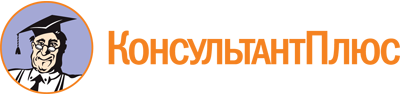 Постановление Правительства Алтайского края от 21.11.2023 N 433
"Об утверждении государственной программы Алтайского края "Совершенствование государственного и муниципального управления и противодействие коррупции в Алтайском крае"Документ предоставлен КонсультантПлюс

www.consultant.ru

Дата сохранения: 20.02.2024
 